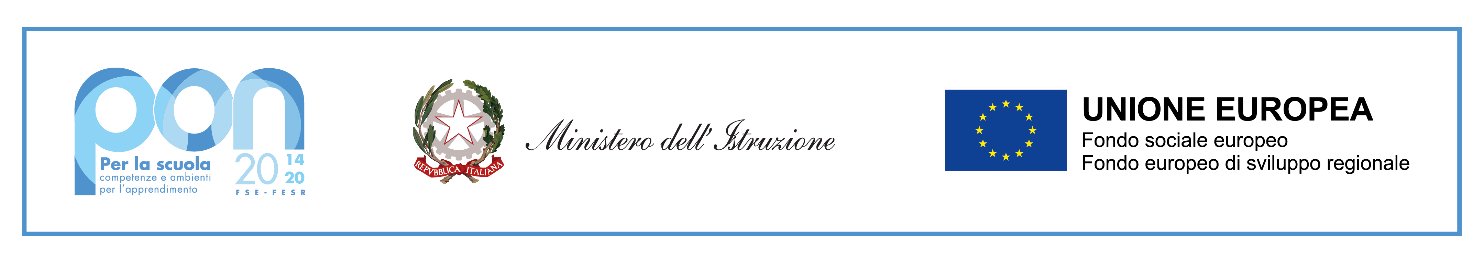 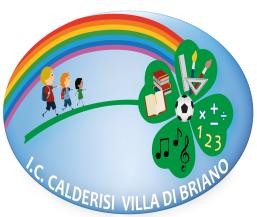 C.I.G.: B1B5D1DF09PATTO D'INTEGRITA’ - ANTICORRUZIONETraLa Stazione appaltanteIstituto Comprensivo “R. Calderisi” Via T. Tasso, 27 – 81030Villa di Briano (CE) rappresentata dal Dirigente Scolastico Emelde Melucci,ela Ditta …………….. con sede legale in ………………. (………….) Via ………….. n°………. codice fiscale/P.IVA C.F. ……………….. ; P. IVA …………………..rappresentata dal sig. …………………… in qualità di rappresentante legale/titolare.Il presente documento deve essere obbligatoriamente sottoscritto da ciascun partecipante a gare indette dallaS.A. e da ogni fornitore destinatario di affidamento diretto. La mancata sottoscrizione del presente documento comporterà l’esclusione automatica dalla procedura.VISTOLa legge 6 novembre 2012 n. 190, art. 1, comma 17 recante “Disposizioni per la prevenzione e la repressione della corruzione e dell'illegalità nella pubblica amministrazione”;il Piano Nazionale Anticorruzione (P.N.A.) approvato con delibera n. 72/2013 poi aggiornato con determinazione ANAC 28 ottobre 2015, n. 12 e con delibera ANAC 3 agosto 2016 n. 831;il Piano Triennale di prevenzione della corruzione e della trasparenza (P.T.P.C) 2022-2024 del Ministero dell’istruzione, adottato con decreto ministeriale n.127 del 26 maggio 2022;il decreto del Presidente della Repubblica 13 giugno 2023, n. 81 con il quale è stato emanato il “Regolamento recante il codice di comportamento dei dipendenti pubblici”, che modifica ed integra il DPR 62/2013;il decreto del Ministro dell’istruzione n. 105 del 26 aprile 2022, concernente il regolamento recante il “Codice  di comportamento dei dipendenti pubblici del Ministero dell’istruzione”;SI CONVIENE QUANTO SEGUEArticolo 1Il presente Patto d’integrità stabilisce la formale obbligazione della Ditta che, ai fini della partecipazione alla procedura di gara/affidamento, si impegna:a conformare i propri comportamenti ai principi di lealtà, trasparenza e correttezza, a non offrire, accettare o richiedere somme di denaro o qualsiasi altra ricompensa, vantaggio o beneficio, sia direttamente che indirettamente tramite intermediari, al fine dell’assegnazione del contratto e/o al fine di distorcerne la relativa corretta esecuzione;a segnalare alla stazione appaltante qualsiasi tentativo di turbativa, irregolarità o distorsione nelle fasi di svolgimento della gara e/o durante l’esecuzione dei contratti, da parte di ogni interessato o addetto o di chiunque possa influenzare le decisioni relative alla gara in oggetto;ad assicurare di non trovarsi in situazioni di controllo o di collegamento (formale e/o sostanziale) con altri concorrenti e che non si è accordata e non si accorderà con altri partecipanti alla gara;ad informare puntualmente tutto il personale, di cui si avvale, del presente Patto di integrità e degli obblighi in esso contenuti;a vigilare affinché gli impegni sopra indicati siano osservati da tutti i collaboratori e dipendenti nell’esercizio dei compiti loro assegnati;a denunciare alla Pubblica Autorità competente ogni irregolarità o distorsione di cui sia venuta a conoscenza per quanto attiene l’attività di cui all’oggetto della gara in causa.Articolo 2La ditta, sin d’ora, accetta che nel caso di mancato rispetto degli impegni anticorruzione assunti con il presente Patto di integrità, comunque accertato dall’Amministrazione, potranno essere applicate le seguenti sanzioni:esclusione del concorrente dalla procedura;escussione della cauzione di validità dell’offerta;risoluzione del contratto;escussione della cauzione di buona esecuzione del contratto;esclusione del concorrente dalle gare indette dalla stazione appaltante per 5 anni.Articolo 3Il contenuto del Patto di integrità e le relative sanzioni applicabili resteranno in vigore sino alla completa esecuzione del contratto. Il presente Patto dovrà essere richiamato dal contratto quale allegato allo stesso onde formarne parte integrante, sostanziale e pattizia.Articolo 4Il presente Patto deve essere obbligatoriamente sottoscritto in calce ed in ogni sua pagina, dall’ Operatore economico, ovvero, in caso di consorzi o raggruppamenti temporanei di imprese, dal rappresentante Legale degli stessi e deve essere presentato alla S.A. pena l'esclusione dalla procedura.Articolo 5Ogni controversia relativa all’interpretazione ed esecuzione del Patto d’integrità fra la stazione appaltante e l’Operatore economico e tra gli stessi Operatori economici sarà risolta dall’Autorità Giudiziaria competente.Luogo e data ..............., …………. Per la ditta:  ……………………(il legale rappresentante)Per la Stazione Appaltante Il Dirigente Scolastico/RUP prof.ssa Emelde Melucci